Technicien(ne) de recherche en mesures physiques et suivi d’observatoires hydrologiques de terrainCayenne (97300)Recrutement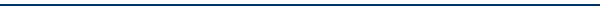 Type de contrat : Contrat à durée déterminéeDurée du contrat : 36 moisDate souhaitée de début de contrat : mai / juin 2022Rémunération brute mensuelle : 2 300 € bruts selon expérience Description du posteL'Office de l'Eau de Guyane (OEG) est un établissement public local à caractère administratif, dont les missions définies à l’article L213-13 du Code de l’Environnement sont les suivantes :L’étude et le suivi des milieux aquatiques et littoraux et de leurs usages ;Le conseil et l'assistance technique auprès des maîtres d'ouvrage, la formation et l'information dans le domaine de la gestion de l'eau et des milieux aquatiques ;La programmation et le financement de travaux et d'actions, sur proposition du Comité de l’Eau et de la Biodiversité (CEB)L’OEG possède un rôle général de facilitateur des politiques publiques relatives à l’eau et aux milieux aquatiques sur le Bassin Hydrographique de la Guyane. Il répond au travers de son programme pluriannuel d’intervention aux prérogatives du CEB contenues dans le SDAGE révisé, du SNDE et du programme de surveillance de l'état des eaux au titre de la Directive Cadre européenne sur l'eau (DCE - 2000/60/CE). Les recettes budgétaires de l’OEG proviennent des redevances sur l’eau.Au sein de l’Office de l’Eau, vous serez rattaché au service Connaissance et Suivi de la Ressource en Eau et vous contribuerez au suivi des observatoires expérimentaux de terrain développés pour suivre les pollutions diffuses, l’hydrologie des bassins versants et l’hydraulique des Rivières. Cette équipe en phase de développement, souhaite installer un réseau de stations hydro-sédimentaires, à moyen et long terme, dans les cours d’eau guyanais, pour lesquels les suivis hydrologiques et les prélèvements d’eau, de matières en suspension et de sédiments sont appelés.Votre mission principale sera d'effectuer, avec vos collègues, des prélèvements d’eau et de sédiments sur plusieurs cours d'eau, d'effectuer l’installation et la maintenance de base de stations de mesure et de bancariser les données acquises. Vous serez formé à la préparation d'échantillons et à des méthodes d'analyse en laboratoire. Vous contribuerez à la mise en place d’expérimentations, à la validation et la saisie des données dans des bases de données et éventuellement à la rédaction de procédures et rapports. En particulier, vous serez référent sur la gestion des stations hydro-sédimentaires en lien avec le projet de création d’un indicateur de colmatage et de suivi de la turbidité. Vous contribuerez également avec les autres membres du service CSRE aux mesures hydrologiques des stations développées dans le cadre d’autres projets.Profil recherchéTitulaire d’un diplôme de DUT ou BTS en mesures physiques, vous aimez expérimenter et mettre en œuvre de nouvelles techniques, notamment sur le terrain. Vous êtes curieux(se), rigoureux(es), autonome et vous aimez aussi travailler dans un collectif. Vous êtes débrouillard(e) et avez de l’expérience dans le contexte tropical.Emploi-type : Technicien-ne en instrumentation, expérimentation et mesureEnvironnement et conditions de travailAccessibilité des locaux :Rez-de-chaussée :    	   oui             nonAscenseur :              	  oui              nonTransport en commun :   (Bus, Tramway)Parking :                    	 oui             nonEnvironnement de travail :Bureau :    		      Individuel	   Partagé Restauration collective :	       oui              nonAssociation du personnel :   oui              nonConditions de travail :Cycle hebdomadaire de travail : la durée hebdomadaire du travail effectif, heures supplémentaires comprises, ne peut excéder quarante-huit heures au cours d’une même semaine, ni 44 heures en moyenne sur une période quelconque de douze semaines consécutivesLa durée quotidienne du travail ne peut excéder 10 heuresAucun temps de travail quotidien ne peut atteindre six heures consécutives sans que les agents bénéficient d’un temps de pause d’une durée de 20 minutes. Télétravail (sous réserve de remplir les conditions).Prestations sociales (sous réserve de remplir les conditions) : Mutuelle : possibilité de souscrire à l’une des 6 mutuelles référencées et à la prévoyance,Tickets restaurantsCNASFormation : Aide à la prise de fonction,Possibilité de suivre des actions de formation sur le développement des compétences professionnelles et personnelles.Pour postulerMerci d'envoyer CV et lettre de motivation en précisant l'intitulé et la référence du poste à : secrétariat@office-eauguyane.fr  Date limite de réception des candidatures : 05/03/2022QualificationTechnicien de rechercheStatut, type de contrat, catégorie et filièreCatégorie : TechnicienGrade : TechnicienStatut : Agent contractuel en CDD de 3 ansFilière : Service CSRE / RechercheMission principale, raison d’être/ finalité du poste, justification du poste Plusieurs projets démarrent et impliquent la mise en place de nombreux matériels variés (stations hydrométriques et sédimentaires, pluviomètres) ainsi que la mise en place de nouveaux protocoles de mesures.La personne recrutée contribuera au déploiement et à la maintenance de ces nouveaux dispositifs expérimentaux ainsi qu’à la mise en valeur des données acquises, en lien avec le service Connaissance et Suivi de la Ressource en Eau. Ces suivis seront effectués avec le(la) Doctorant(e) affecté(e) au projet de création d’un indicateur de colmatage et avec les autres techniciens de l’Office de l’Eau.Le contrat est sur une période de 36 mois financé totalement dans le cadre du projet de création d’un indicateur de colmatage. Environnement de travailL’agent(e) recruté(e) sera placé(e) sous la hiérarchie du Service CSRE et du responsable projet (Office de l’Eau Guyane, OEG).Il/elle sera localisé à l’Office de l’Eau mais également à l’IRD Cayenne (Guyane)Il/elle travaillera également en étroite collaboration avec l’équipe INRAE de l’UR RiverLy (Lyon).Descriptif du posteCette mission consiste à :Installer des stations hydro-sédimentaires, à moyen et long terme, dans des cours d’eau de Guyane, pour lesquels les suivis hydrologiques et les prélèvements d’eau, de matières en suspension et de sédiments sont appelés ;Contribuer au suivi des observatoires expérimentaux de l’OEG de terrain développé pour suivre les pollutions diffuses, l’hydrologie des bassins versants et l’hydraulique des rivières ;Bancariser les données acquisesFormations, certificats ou autres habilitations nécessairesDUT ou BTS en mesures physiques, vous aimez expérimenter et mettre en œuvre de nouvelles techniquesLogiciels et compétences spécifiquesConnaissances des techniques de prélèvement in-situ, conditionnement des échantillons, analyses de premier niveau Télétransmission des donnéesConnaissance des centrales d’acquisition et de la télétransmission des stationsConnaissance des capteurs physiques et procédures de mesure quantitative (hydrométrie, pluviométrie) et qualitative (turbidité, conductivité, température, pH, etc.)Connaissance des systèmes de base de données et du cycle de critique-validation des donnéesExpérience professionnelle souhaitéeExpérience en installation et gestion de stations de mesuresExpérience en milieu tropicalSavoir-êtreBienveillanceForce de propositionTravail en autonomieSavoir-faire, compétences requisesQualités rédactionnelles pour la rédaction de courriers, compte-rendu ou  rapports.Permis de conduirePermis BRémunération et ses périphériesRémunération de la fonction publique territorialeAvantagesDate de début envisagéeMai - Juin 2022Durée du travail, horairesLieu de travailCayenneDossier de candidatureLa lettre de candidature accompagnée d’un curriculum vitae doit être transmise au plus tard le 05 mars :Courriel : secretariat@office-eauguyane.fr Courriel : marjorie.gallay@office-eauguyane.frCourriel : benoit.camenen@inrae.frCourriel : fabien.thollet@inrae.frPoste à pourvoir pour mai / juin 2022Niveau requisNiveau requisNiveau requisNiveau requisExpertiseMaîtriseApplicationA acquérirSavoirs (Connaissances)Connaissances des techniques de prélèvement in-situ, conditionnement des échantillons, analyses de premier niveauXConnaissance des centrales d’acquisition et de la télétransmission des stationsXConnaissance des capteurs physiques et procédures de mesure quantitative (hydrométrie, pluviométrie) et qualitative (turbidité, conductivité, température, pH, etc.)XConnaissance des systèmes de base de données et du cycle de critique-validation des donnéesXSavoir-faire (Compétences)Aptitude au travail de terrainXAptitude au travail manuel et esprit ''bricoleur''XOutils informatiques bureautiques (Excel, Word)XPermis BXSavoir-être (Qualités personnelles)Sens de l'organisation. RigueurXDynamismeXCapacité de travail en équipeXCapacité de communiquer en interne et en externe (fournisseurs, acteurs extérieurs, inter-équipe)XBonne capacité physiqueXCapacité d’adaptation (contexte tropical)X